ФИО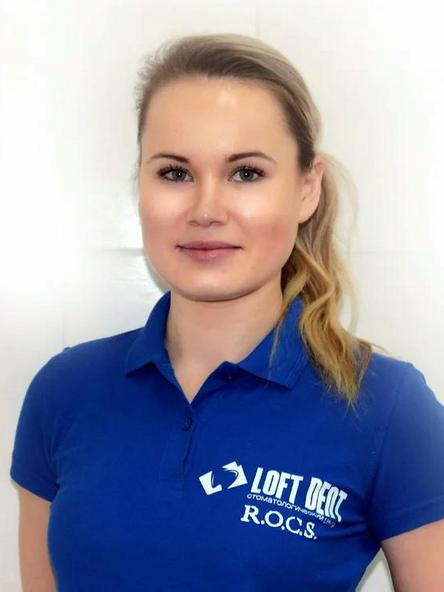 Елизарова Анастасия ИгоревнаСПЕЦИАЛЬНОСТЬ Врач-стоматолог-ортодонтВрач-стоматолог детскийОБРАЗОВАНИЕ ГБОУ ВПО «Смоленский государственныймедицинский университет» Министерстваздравоохранения РФ, 2014г.Специальность – Стоматология.Квалификация – Врач-стоматолог.Интернатура в ГБОУ ВПО «Смоленскийгосударственный медицинский университет»Министерства здравоохранения РФ, 2015г.Специальность – Стоматология общей практики.Клиническая ординатураМЗ Республики Беларусь Белорусскийгосударственный МУ 2023 г.Специальность «Ортодонтия»ФГБОУ ВО От ГМУ Минздрава РоссииСрок действия до 19.12.2025Специальность « Стоматология общейпрактики»ООО «Центр Профессиональнойкомпетенции»Срок действия до 26.02.2025Специальность « Стоматология детская»